San Diego Unified School District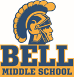 Emergency School Site Council (SSC) 
MinutesFriday, April 30th, 2021Via Zoom Link HereFor more information about SSC please contact a co-chair Kelly Baker at kbaker1@sandi.net or Diane Bryson at dbryson@sandi.net Members Present at this meeting = __7___            (  7 needed for Quorum)          Quorum met Yes or No 		Guests Present : __5_____                             Meeting Adjourned at 2:01pmNext meeting is on May 24th 2021 @ 1pmBell SSC Voting Members 2020-2021Bell SSC Voting Members 2020-2021Bell SSC Voting Members 2020-2021Bell SSC Voting Members 2020-2021Bell Staff: X==Present; E - Excused; A = AlternateBell Parents/Community: X=Present E - Excused; A = AlternateXPrecious Jackson-Hubbard, PrincipalXMarina Morfin,  (2nd Year) ParentXKelly Baker, SDEA CertificatedHeather Bradley,  (1st Year) ParentXAudrey Alfaro, SDEA CertificatedSacramento Padron,  (1st Year) ParentXDiane Bryson, SDEA CertificatedHannah DelaCruz, Student XManuel Medina, SDEA CertificatedMiguel Aguigui, Student XKaren Lacey-Jackson - Other Staff (Classified)Alahna Allen, Student Visitors Present:Visitors Present:XLupita Ramirez- InterpreterXCynthia Perez, Financial Clerk (Classified)XRamona Garcia, CounselorXKen Lewis, AdminXDr. Dorothy Kegler, ClassifiedSSC Business Covered At This MeetingSSC Business Covered At This MeetingSSC Business Covered At This MeetingSSC Business Covered At This MeetingTitle I Parent Involvement Policy, Home School CompactSPSA:SPSA:Consolidated Programs OverviewSPSA Goal ReviewSSC BylawsSPSA Target ProgressDAC, ELAC and/or SAC MergerModifications to SPSA goals, strategies, fundingUniform Complaint ProceduresBudget:Budget:AttendanceXFunding (District Information) VotingParent Education OpportunitiesXModifications to Categorical Funding based on Target UpdatesData Review:Data Review:DAC & ELAC:DAC & ELAC:API and/or AYP DataELAC Program ReportCAASP DataDAC ReportQuarterly Target Data ReviewTrainingItemDescription/ActionsAction Requested of SSC Members/ NotesCall to Order @1:04pm                        Virtual IntroductionsSSC Chairperson Virtual Roll Call Attendance Chair will call each member’s name - member please say hear/presentVisitors please type your name and position in the chat box2. 	Public Comment3. 	Agenda/ Minutes ReviewOpen to the public to make comments for voting members to consider for the purpose of the agenda items to be discussed. Please state full name for the recordReview March 1 Meeting minutes Review March 22 Meeting minutesNoneMembers vote on agenda and minutes (for 2 meetings)Quorum was not met, so meeting minutes were not voted on. They will be reviewed at the next meeting.4. SSC Business2021-2022 Membership Recruitment PlanBudget BalanceReview 2021-2022 Title One Forms and Position Expectations*Review in MayLibrary TechEnglish Learner CoordinatorCounselor NurseWe lost on family (Parent and Student) that moved away, other parents are leaving Bell with their 8th grade students.Ideas for Recruitment?Send minutes out before the meeting?Do some sort of pitch at 6th grade orientation?Make phone calls to parents who are interested?Have teachers make recommendations of students?Review Negatives-no current negative balances at this time-there are monies that need to be spent by the end of May- If we can increase tutoring for next 5 weeks of school, we can move money to classroom teacher hourly and do some intense tutoring to support our students in our target groups-supplies will be ordered for next school year, an email will be sent for teachers to make their lists-we may want to move money to different budgets like licensing and use that before the end of May -Email is being sent to encourage teachers that are not tutoring to join, we have more money now available(Currently have 10 tutors who are at 10 students each)A new “SSC Money Request Form” was created and shared. Feedback was requested from the SSC.-Q: Is it for Staff only?-A: It is for Teacher, Classified, Parents and Students$2,759 was requested from the Math Department for GoFormative online license.  $199/ per person ($139 earlier)- total $278 for 2 people for online 6 session training to better understand the Muslim community “Engaging Muslim Students” PD- this money was requested by Mrs. Bailon and Mrs. Garcia to improve our school (both are on Equity Team, Mrs. Bailon says she will share with History Department and can teach in classes.All license that are student driven and used independently will be extended to allow them to use them over the summer.-Brain Pop-Learning Upgrade-RaZ KidsInformational: If available,Precious Hubbard, Principal or DAC Rep will report outInformational: Precious Hubbard, Principal or Rep-Rosanne HodgeNANA